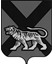 ТЕРРИТОРИАЛЬНАЯ ИЗБИРАТЕЛЬНАЯ КОМИССИЯ МИХАЙЛОВСКОГО  РАЙОНАРЕШЕНИЕ19.01.2018		                                                                                                75/491           с. МихайловкаО назначении   членом участковойкомиссии с правом решающего голоса избирательного участка № 1701Михайловой А.Г.            На основании решения территориальной избирательной комиссии Михайловского района от 19.01.2018 года № 75/490 «О прекращении полномочий члена участковой  комиссии с правом решающего голоса избирательного участка № 1701 Чавиной Л.Л. от обязанностей члена комиссии до истечения срока полномочий», в соответствии с пунктом 11 статьи 29 Федерального закона «Об основных гарантиях избирательных прав и права на участие в референдуме граждан Российской Федерации», решения Избирательной комиссии Приморского края от 20 апреля 2016 года № 2328/317 «О кандидатурах, дополнительно зачисленных в резерв составов участковых комиссий Приморского края избирательных участков № 1710, № 1717, № 1719, №№ 1725-1727, № 1729, №1730, № 1733, № 1734, группы с № 1701 по № 1705, № 1732»,  территориальная избирательная комиссия Михайловского района          РЕШИЛА:         1. Назначить членом участковой комиссии с правом решающего голоса избирательного участка № 1701 из резерва составов  группы участковых комиссий Приморского края избирательных участков с № 1701 по № 1705, №1732, Михайлову Алену Геннадьевну, 25.01.1979 года рождения, образование высшее, кандидатура предложена собранием избирателей по месту работы: администрация Михайловского муниципального района.      2. Настоящее решение направить в Избирательную комиссию Приморского края, в участковую комиссию избирательного участка № 1701  и разместить на официальном сайте территориальной избирательной комиссии Михайловского района  в информационно-телекоммуникационной сети Интернет. Председатель комиссии                                                                  Н.С. ГорбачеваСекретарь  комиссии                                                                     В.В. Лукашенко